Mary Roth McClurg, PharmD, MHS Professor, Executive Vice Dean-Chief Academic Officer, UNC Eshelman School of Pharmacy 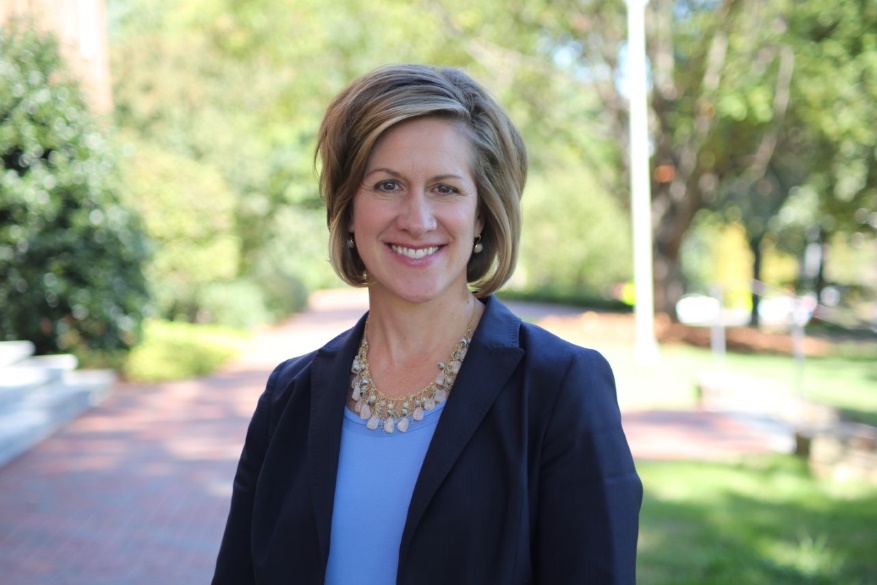 Mary Roth McClurg is professor and executive vice dean-chief academic officer at the UNC Eshelman School of Pharmacy. Prior to this role, McClurg practiced as a clinical pharmacist in inpatient medicine within the VA Health System (1995-1998) as well as primary care within the VA Health System (1998-2001), providing direct patient care as part of a collaborative team. In 2001, McClurg moved over to UNC Health Systems and developed a clinical practice in geriatrics with the UNC Department of Geriatric Medicine (2001-2005). In 2006, Dr. McClurg assumed a tenure track position as assistant professor to focus her efforts on research and began to transition out of clinical practice.McClurg’s research has focused on efforts to advance the role of the clinical pharmacist in primary care, with the goal of optimizing medication use and improving care in patients with multiple chronic diseases. She is currently serving as co-principal investigator on a $2.4 million grant from ACCP to enhance primary care medical practice through comprehensive medication management.In addition to her research, McClurg has played an integral leadership role in the design, implementation, and evaluation of UNC’s transformative new PharmD curriculum to better position students to meet the health care needs of society. The school’s new PharmD program was implemented in the fall of 2015.McClurg was involved in co-leading the school’s development of the 2012–2017 strategic plan as well as the school’s recent 2018-2020 strategic plan 2.0. She served as director of the office of strategic planning and assessment at the UNC Eshelman School of Pharmacy from 2009–2013.McClurg completed her PharmD and residency training at the St. Louis College of Pharmacy and received her Masters of Health Sciences in Clinical Research from Duke University School of Medicine. She is a fellow of the American College of Clinical Pharmacy.